Lesson Plan
Name: Caia Chiverton	                                           Date: November 28, 2018Subject: Literacy	                                                       Grade: 5/6 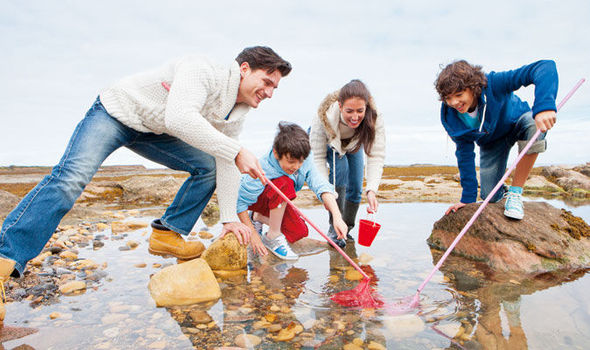 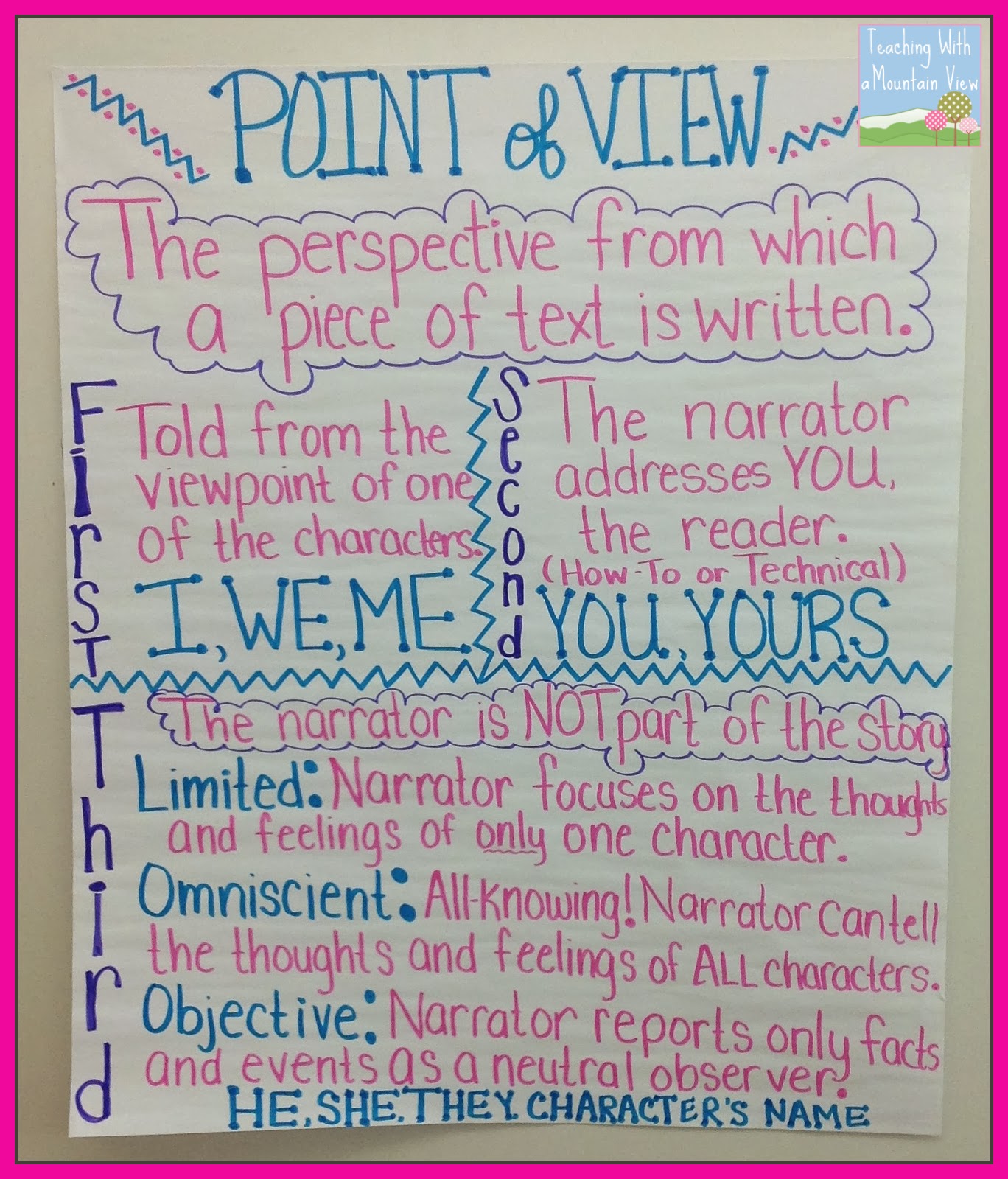 Guiding Questions (specific to this lesson): How do different perspectives and points of view make a story or situation different?Guiding Questions (specific to this lesson): How do different perspectives and points of view make a story or situation different?Outcomes: (What should students know, understand and be able to do as a result of this lesson?)CC6.8Experiment with a variety of text forms (e.g., a peer interview, presentation at an assembly, poem, letter to parents, short review, poster, tableau, graphic organizer) and techniques (e.g., surprise ending).Indicators (Assessment Evidence): (What will students do to show what they have learned?) Use I can statements.g) Experiment with different points of view (i.e., first person as well as third person).Assessment Strategies: (formative-before & during & summative - end)Gain understanding of student’s prior knowledge on points of view through questionsGroup discussionFinished product? Is it clear what point of view is being used?Assessment Strategies: (formative-before & during & summative - end)Gain understanding of student’s prior knowledge on points of view through questionsGroup discussionFinished product? Is it clear what point of view is being used?Instructional Strategies: (specific strategies)Group DiscussionPartner workIndependent workInstructional Strategies: (specific strategies)Group DiscussionPartner workIndependent workAdaptive Dimension: Differentiated Learning (what adaptations in content, process, product and learning environment will be provided to meet diverse student needs?)Students who are not good with writing will be working in a partnership to ensure their story is still being told but that they don’t need to write.Adaptive Dimension: Differentiated Learning (what adaptations in content, process, product and learning environment will be provided to meet diverse student needs?)Students who are not good with writing will be working in a partnership to ensure their story is still being told but that they don’t need to write.Materials Needed:Story with two different points of viewWhite boardMarkersWriting utensilsPapers with pictures on themPapers divided in three: Perspective, first person, third personMaterials Needed:Story with two different points of viewWhite boardMarkersWriting utensilsPapers with pictures on themPapers divided in three: Perspective, first person, third personLearning Experiences:

Set ( 10 min)Start by reading the story from two points of viewAs a class, determine:1. Who’s perspective the story was being told from?NarratorMasonMaddisonMom2. What point of view were the stories told from?1st person2nd personThe perspective and point of view a story can totally change the storyPerspective: The characters in the storyPoint of View: Who is telling the story?1st person- from the perspective of one the characters in the story “I, My, We”3rd person- told from a narrator who is not in the story – “they, she, he, character’s name”There also is a 2nd person point of view but for today we will just focus on these twoDevelopment ( 35 mins)Do an example of the assignment as a class together with picture below.Put picture in the middle of the boardPerspectives:MomDadOlder sonYounger son1st Person Point of View:Brief story about what is going on told from the one of the characters3rd person Point of View:Brief story from the narrator’s perspectiveThen hand out the different pages with the pictures Students are working in pairs1. Identify all the different perspectives you see2. Write a little story about what is happening from the1st person point of view3. When you finish the story, switch with another group, using their photo, you will now write a story on their page from the 3rd person point of viewClosure ( 15 min)Everyone should get their original paper backDoes anyone really want to share one of their point of views?Was there a lot of difference between the 1st person point of view story versus the 3rd person point of view?The point of view a story is written from can really change what the reader is learning about what is happening. Think of how different your own perspectives are on different situations and how it might look to someone who is watching. Learning Experiences:

Set ( 10 min)Start by reading the story from two points of viewAs a class, determine:1. Who’s perspective the story was being told from?NarratorMasonMaddisonMom2. What point of view were the stories told from?1st person2nd personThe perspective and point of view a story can totally change the storyPerspective: The characters in the storyPoint of View: Who is telling the story?1st person- from the perspective of one the characters in the story “I, My, We”3rd person- told from a narrator who is not in the story – “they, she, he, character’s name”There also is a 2nd person point of view but for today we will just focus on these twoDevelopment ( 35 mins)Do an example of the assignment as a class together with picture below.Put picture in the middle of the boardPerspectives:MomDadOlder sonYounger son1st Person Point of View:Brief story about what is going on told from the one of the characters3rd person Point of View:Brief story from the narrator’s perspectiveThen hand out the different pages with the pictures Students are working in pairs1. Identify all the different perspectives you see2. Write a little story about what is happening from the1st person point of view3. When you finish the story, switch with another group, using their photo, you will now write a story on their page from the 3rd person point of viewClosure ( 15 min)Everyone should get their original paper backDoes anyone really want to share one of their point of views?Was there a lot of difference between the 1st person point of view story versus the 3rd person point of view?The point of view a story is written from can really change what the reader is learning about what is happening. Think of how different your own perspectives are on different situations and how it might look to someone who is watching. 